ANEXO II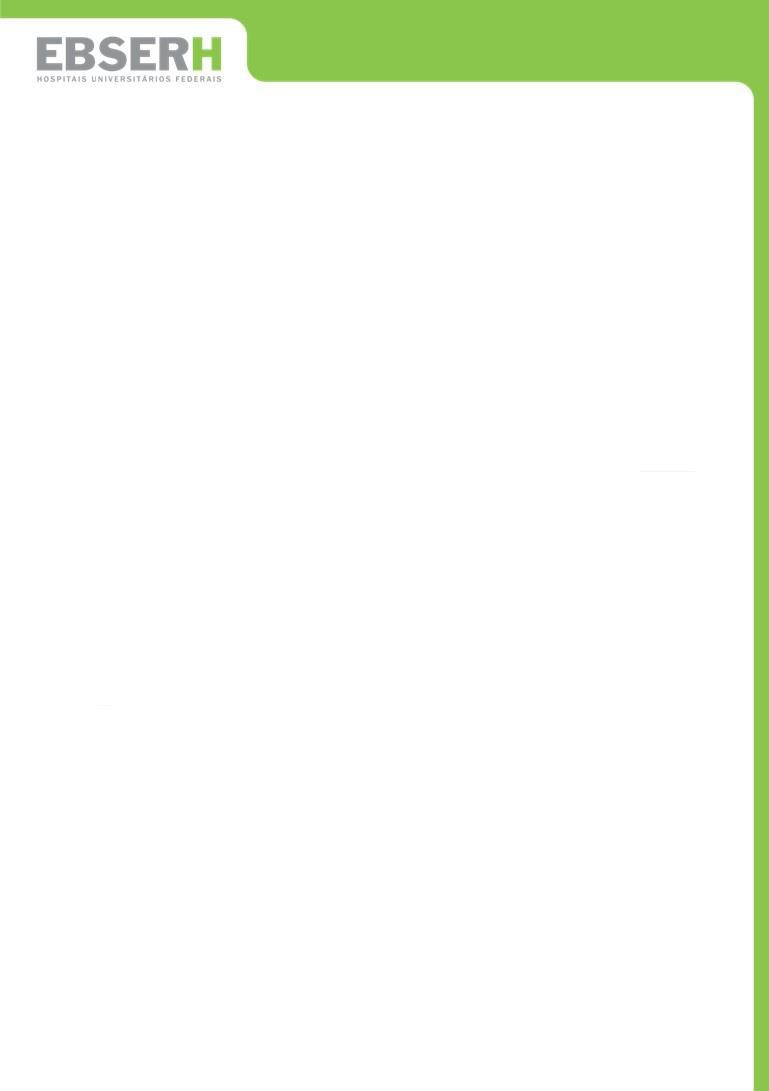 ÁREAS DE CONHECIMENTOAs áreas de conhecimento a serem contempladas com bolsas de Iniciação Tecnológica no PIT/Ebserh são as seguintes:1.03.00.00-7: Ciência da Computação10600000: Química20100000: Biologia Geral2.02.05.00-7: Genética Humana e Médica2.10.00.00-0: Farmacologia2.07.00.00-8: Fisiologia2.11.00.00-4: Imunologia2.12.00.00-9: Microbiologia2.13.00.00-3: Parasitologia3.01.00.00-3 Engenharia Civil3.13.00.00-6: Engenharia Biomédica3.08.00.00-5: Engenharia de Produção3.07.00.00-0: Engenharia Sanitária3.06.00.00-6: Engenharia Química3.05.00.00-1: Engenharia Mecânica3.04.00.00-7: Engenharia Elétrica4.00.00.00-1: Ciências da Saúde6.07.00.00-9: Ciência da Informação6.02.02.00-9: Administração Pública6.10.02.04-6: Serviço Social da Saúde7.07.00.00-1: Psicologia7.08.00.00-6: Educação8.00.00.00-2: Linguística, Letras e ArtesHospital Universitário Lauro Wanderley – HULW/UFPBCNPJ: 15.126.437/0017-00Rua Tabeliao Estanislau Eloy, 585 - Castelo Branco CEP 58050-585 – João Pessoa/PB, Brasil83 3206-0696